 День памяти и скорби народов ЧР     В памяти чеченского народа, наряду с радостными праздниками и огромными позитивными переменами последних лет, хранятся даты скорбных общенациональных трагедий. Это насильственная депортация 23 февраля 1944 года чеченцев в Казахстан, Сибирь и Среднюю Азию, где после 13-летней ссылки вернулось чуть больше половины числа репрессированных, геноцид над чеченским народом в 30–40 годы прошлого столетия, 9 мая 2004 года – день безвременной и трагической гибели первого Президента Чеченской Республики Ахмат-Хаджи Кадырова. Это тысячи и тысячи погибших и пропавших без вести молодых людей в годы двух военных кампаний на чеченской земле. Эти события, черными датами вписанные в историю народа, всегда будут жить в сердцах потомков. Мы скорбим вместе со всем народом, мы помним, чтобы не повторять ошибок прошлого. Пусть подобное никогда не постигнет не только чеченский, но и никакой другой народ. И наша с вами задача сегодня дать еще раз оценку тем трагедиям, извлечь уроки на будущее, предостеречь потомки от подобного. И, наконец, научить подрастающее поколение как подобает любить и беречь свою родину».
      В Чеченской Республике проходят мероприятия, посвящённые Дню памяти и скорби народов ЧР, отмечаемом в этом году в третий раз.Памятная акция, посвящённая этой дате, состоялась в первой половине дня перед Мемориальным комплексом «Аллея Славы» в г. Грозном.Благодаря постановке жители и гости Грозного смогли окунуться в атмосферу трагических событий 71 -летней давности. На площадке перед вагоном-музеем происходило театральное действо: голос за кадром зачитал указ о выселении чеченского народа, а актеры чеченского драматического театра им. Х. Нурадилова в своем мини-спектакле попытались воспроизвести некоторые события тех трагических лет.Роль Первого Президента ЧР А.-Х. Кадырова в восстановлении мира и порядка в республике:- Он отдал свою жизнь за то, чтобы вывести наш народ из хаоса. Он погиб, зная, что выбрал нелёгкий путь. Это был осознанный выбор, выбор ради светлого будущего Чеченской Республики. Тем самым, он заложил фундамент для будущего развития региона. Этот путь сегодня достойно продолжает его сын, нынешний Глава республики и наш национальный лидер, Герой России Рамзан Кадыров- Сегодня мы чтим память всех, кто погиб и во времена царизма, когда наших предков под благовидным предлогом лишали Родины, и в советские годы на фронтах Великой Отечественной, и в депортации, и в последние 20 лет во время двух жестоких войн. Светлая им память! Указ об установлении 10 мая Днем памяти и скорби народов Чеченской Республики был подписан Главой ЧР Р. Кадыровым в апреле 2011 года. 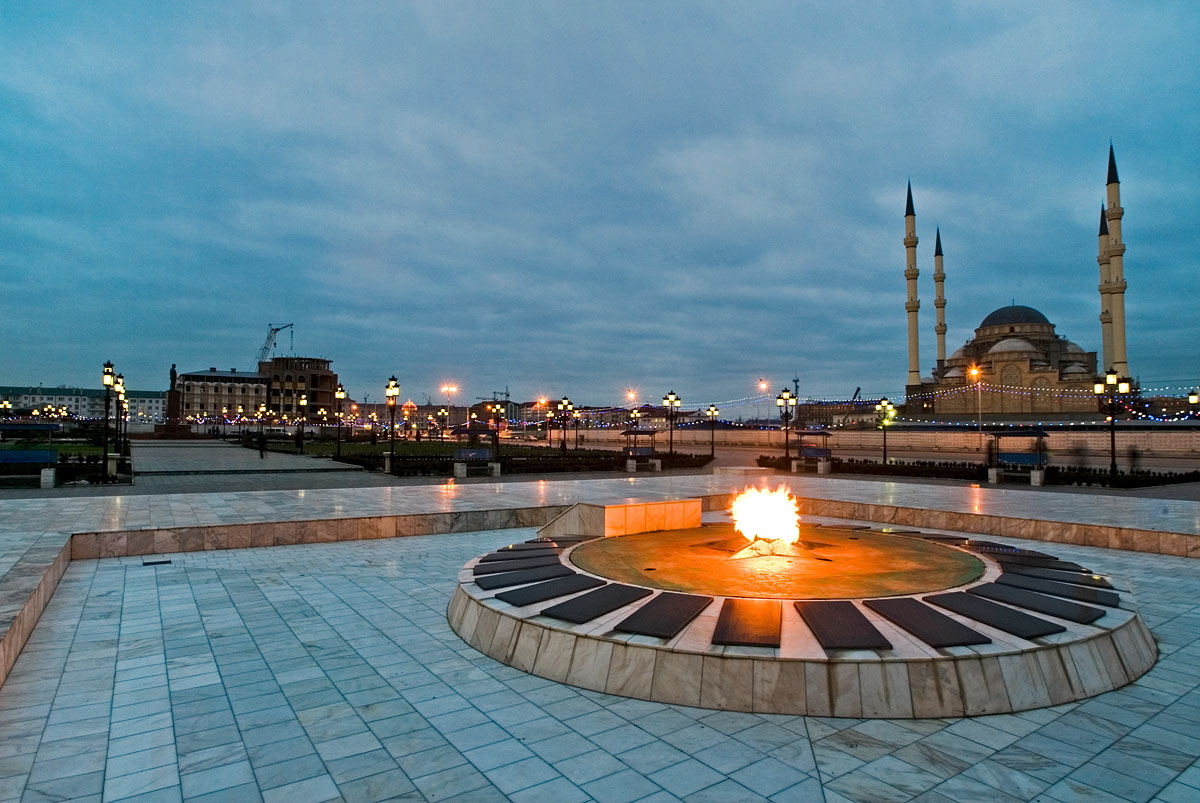         Муниципальное бюджетное дошкольное образовательное учреждение«Детский сад №3 «Звездочка» г.Аргун»Беседа в средней группе «Колобок»на тему:«День памяти и скорби народов ЧР».Воспитатель:Махматмурзиева М.М.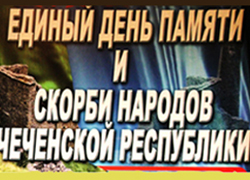 